附件3危险废物标识式样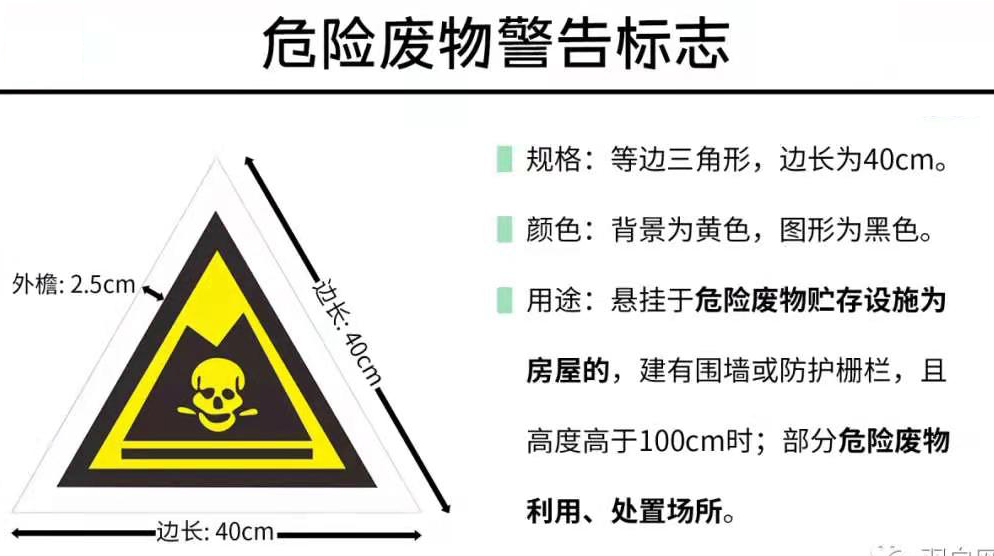 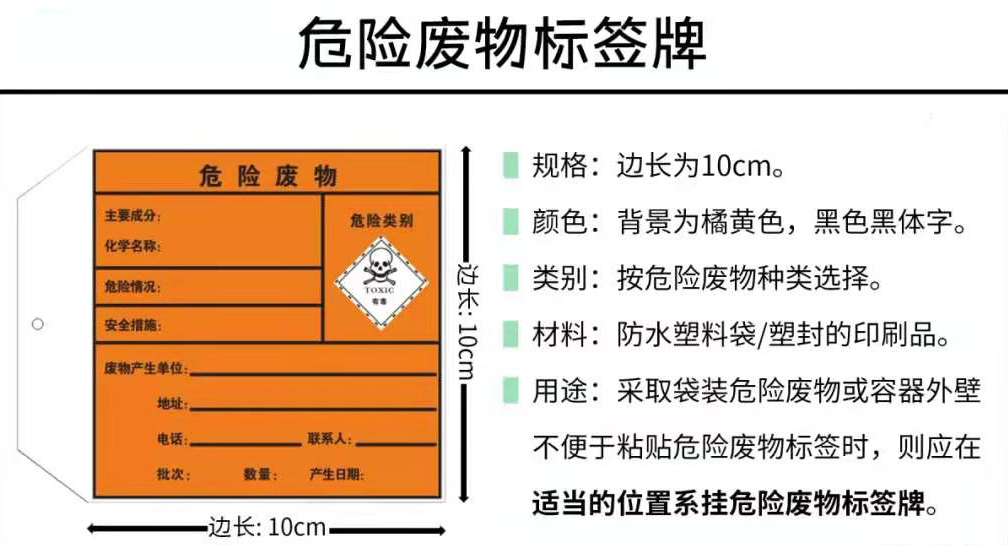 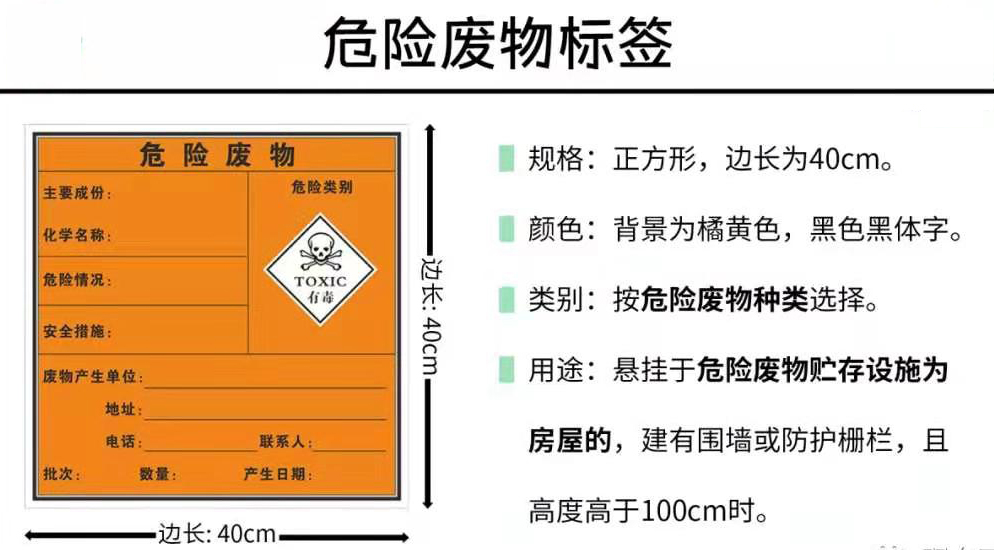 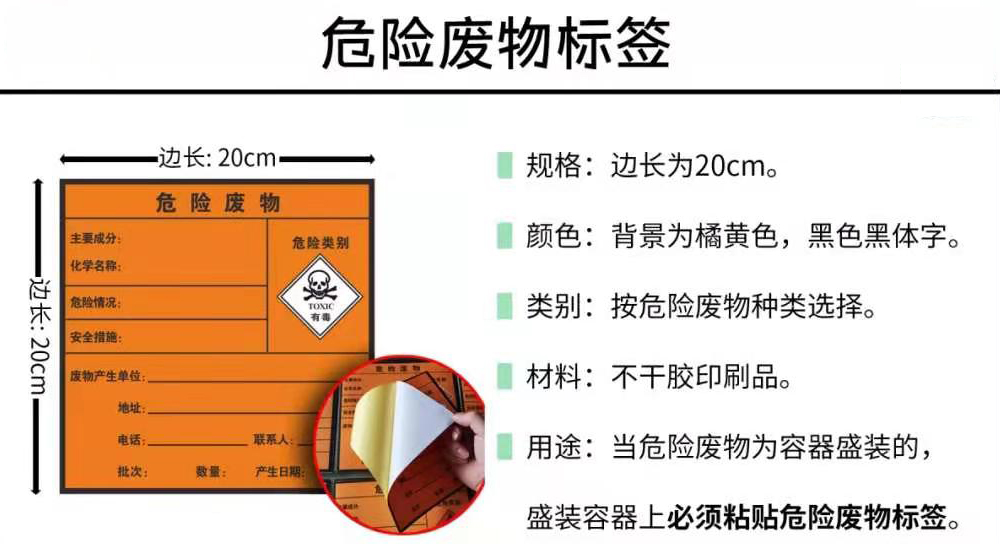 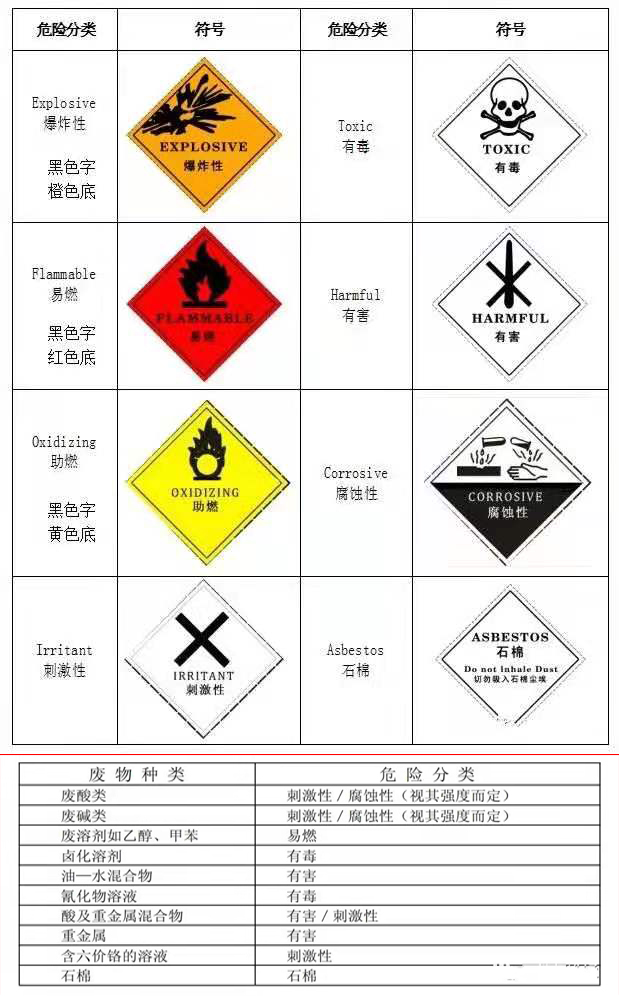 